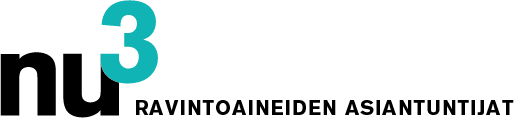 LEHDISTÖTIEDOTESuperfoodeja superhintaanBerliini, 7.4.2015. Mid Season Sale on alkanut terveellisen ravitsemuksen Euroopan markkinajohtajan nu3.fi-verkkokaupassa.Mid Season Salen aikana nu3 tarjoaa huippualennuksia asiakkaiden suosikkituoetteista. Yrityksen nu3.fi-verkkokaupassa on tällä hetkellä yli 2500 tuotetta laihdutuksen, urheilun, luontaistuotteiden, terveyden ja kauneuden osastoilla. Mukana on sekä tärkeimpien valmistajien että nu3:n omien asiantuntijoiden kehittämiä ja valmistamia tuotteita.Nu3:n tuotesarjoihin kuuluvat nu3 Luonnontuotteet, joka sisältää superfoodeja, kuten chlorellaa, gojimarjoja, chia-siemeniä ja aroniamarjoja, sekä nu3 Sports. Se koostuu korkealaatuisista, osittain vegaanisista urheiluravinteista harjoittelun tueksi ja lihaskasvun edistämiseen.Nu3:n perustaja ja toimitusjohtaja Felix Kaiser: ”Haluamme tämän kampanjan myötä antaa asiakkaillemme mahdollisuuden tutustua terveellisen ravitsemuksen monipuolisiin vaihtoehtoihin myös pienemmällä budjetilla.” Alennetut hinnat ovat voimassa 26.4.2015 saakka.Nu3:n ravintoaineiden asiantuntijat auttavat henkilökohtaisiin tavoitteisiin sopivien tuotteiden löytämisessä. Neuvontaa on saatavilla veloituksetta chatissä ja myös puhelimitse.Lehdistön yhteystiedot:Saara RinkinenCountry Manager FinlandS-posti: lehdisto@nu3.fiTietoa nu3 - Ravintoaineiden asiantuntijoistanu3 on Euroopan johtavia terveellisen ravitsemuksen ja hyvinvoinnin yrityksiä. Yrityksen tuotevalikoima kattaa suosituimmat tuotemerkit luontaistuotteiden, luonnonkosmetiikan, urheiluravinteiden, laihdutustuotteiden sekä terveysvalmisteiden aloilta. Suosituimpien kotimaisten ja ulkomaisten tuotteiden lisäksi nu3 tuo markkinoille ravitsemus-ja liikuntatieteiden asiantuntijoista, farmaseuteista sekä lääketieteilijöistä koostuvan ryhmänsä kehittämiä uusia, innovatiivisia tuotteita oman nu3 tuotemerkin alla. Felix Kaiser, Kassian Ortner ja Dr. Robert Sünderhauf perustivat nu3 GmbH:n Saksassa vuonna 2011. Nykyään yrityksessä on noin 150 työntekijää ja se toimii 11 eri maassa. http://www.nu3.fi